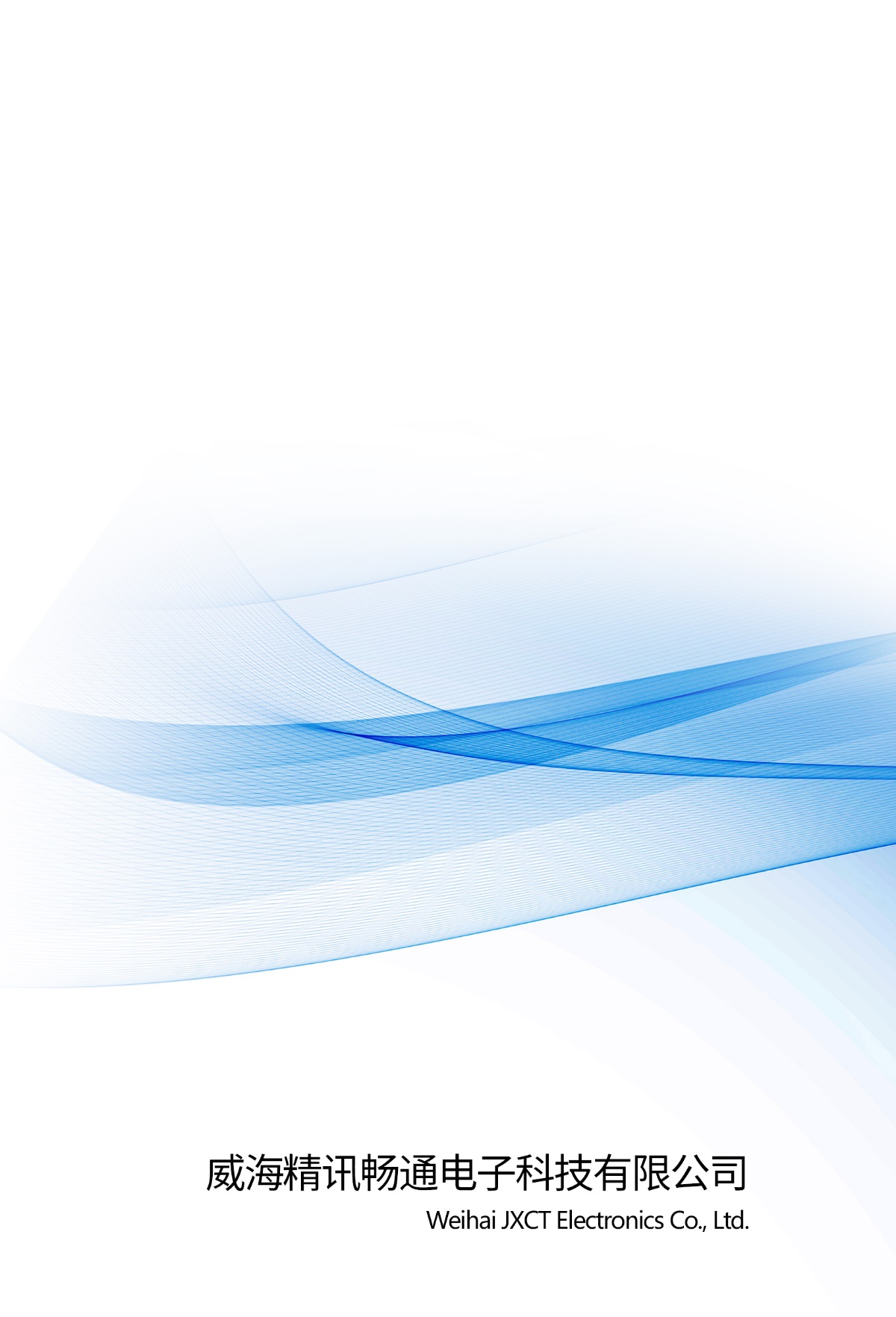 Product introductionProduct overviewNon-dispersive infrared technology (NDIR,Non-Dispersive InfraRed) is a method based on the theory of gas absorption. After the infrared radiation emitted by the infrared light source is absorbed by the gas measured at a certain concentration, the spectral intensity proportional to the gas concentration will change, therefore, the change in spectral light intensity can reverse the concentration of the gas to be measured. The infrared carbon dioxide sensor module adopts the principle of NDIR infrared absorption detection, which combines advanced optical path, precision circuit and intelligent software to form a general-purpose infrared SF6 sensor module. This product uses single light source, dual channel detector, measurement and reference signal processing, with good linearity and temperature compensation, can obtain stable and reliable measurement results even under harsh temperature and environmental conditions. It has the characteristics of good selectivity, high sensitivity, no oxygen dependence and long life that are unique to NDIR products. 
It can be widely used in HVAC and fresh air control, indoor air quality monitoring, agricultural and animal husbandry production process monitoring, and can be installed in intelligent buildings, ventilation systems, controllers, wall-mounted use, robots, applications such as automobiles.  Parameter indicatorsPin definitionNote: The sensor interface is a 7Pin-2.54 pin connection. Product appearance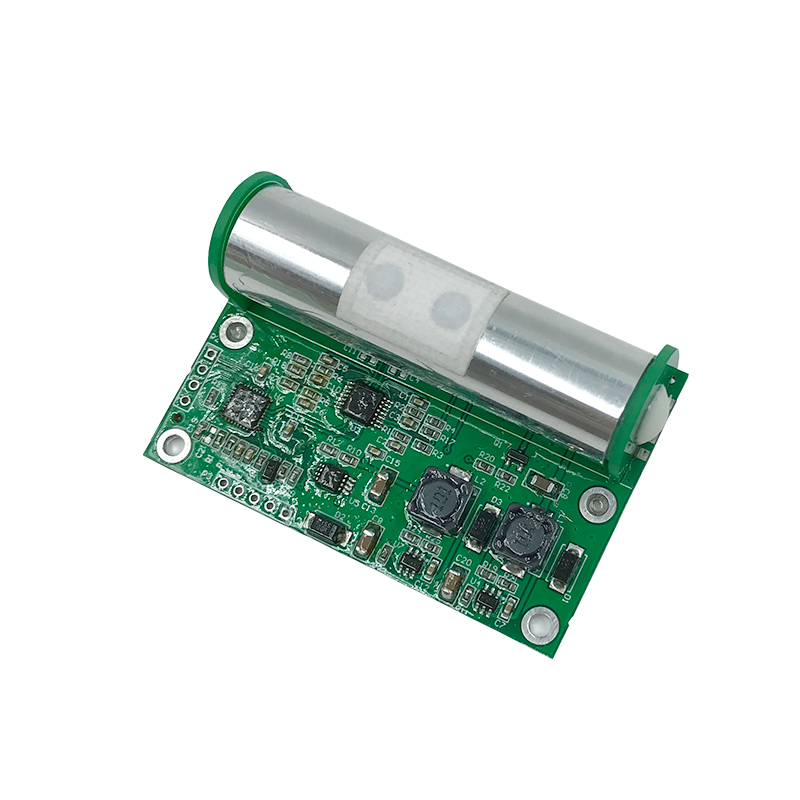 Communication protocolSerial communication protocol: 9600,8,N,1 (baud rate 9600, no check bit, stop bit 1) total length 32 bytes, communication period: 1 secondSensor active Upload concentration value, in the following format:For example: output 12345 the PPM format is as follows (Hexadecimal):Among them 0X20 for spaces hexadecimal code, the output ends with a line break. , and does not retain decimal placesReporting methodThe gas module is divided into active reporting and passive inquiry. The default is active reporting mode. Passive inquiry instructions:FF 01 03 02 00 00 00 05 (This command is switched to inquiry upload)FF 63 63 00 00 6F 6B 0D 0A (return answer frame indicates successful setting)Proactively report instructions:FF 01 03 01 00 00 00 04 (This command is switched to active upload)FF 63 63 00 00 6F 6B 0D 0A (return answer frame indicates successful setting)PWM input out (example)SF6 concentration output range 	: 0ppm to 5000ppm SF6Cycle 	: 1004ms ± 5%How to obtain the calculation formula of the current SF6 concentration value through PWM:Forward pulse width = PPM concentration value/5+2ms;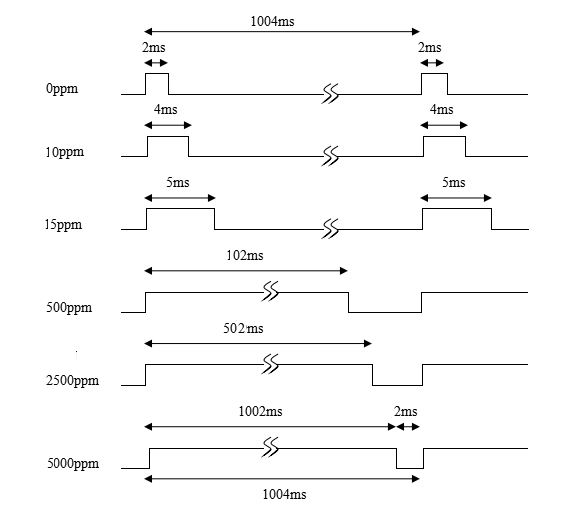 AppendixPrecautions for installation and useThis product interface uses a single row of needle spacing of 2.54mm;Do not use the sensor for a long time in an environment with high dust density, please use the sensor within the power supply range of the sensor, and pay attention to the polarity of the power supply. Warranty and after-salesThe warranty terms follow the after-sales terms, for the sensor host Circuit part of the warranty for two years, gas-sensitive probes for one year, accessories (Shell/plug/cable, etc.) warranty for three months. Infrared sulfur hexafluoride module sensorinstruction manualJXM-SF6Ver1.0ParametersTechnical indicatorsMeasurement range0-1000ppm/0-3000ppm/0-5000ppm/0-10000ppmMeasurement accuracy± 2%F.S(25 ℃)Response time<30sWarm-up time<3minReach accuracy<15minWorking voltage9 ~ 24VDCAverage power consumption<60mAWorking humidity0 ~ 95% RH (non-condensation)Working temperature0~50 ℃Storage temperature-20~50 ℃PinNameRemarks1VCC12V(9~24V)2GNDPower ground3RXTTL level signal, 3.3V4TCTTL level signal, 3.3V5PWMPWM output (CO2 concentration)6--Reserved7--ReservedXXXXXPPm\r\n20203 13 23 33 43 52070706D0D0A